Πανεπιστήμιο Πελοποννήσου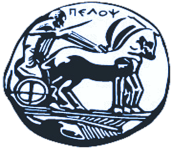 Σχολή ΔιοίκησηςΤμήμα Λογιστικής και ΧρηματοοικονομικήςΠληροφορίες – αποστολή προσφορών:Αδαμάντιος Συρμαλόγλουd.syrmaloglou@teipel.grΚαλαμάτα, 19/10/2020Θέμα: Πρόσκληση εκδήλωσης ενδιαφέροντος για την προμήθεια καναπέΤο Τμήμα Λογιστικής και Χρηματοοικονομικής του Πανεπιστημίου Πελοποννήσου προκειμένου να προβεί στην ανάθεση της προμήθειας ενός καναπέ τριθέσιου δερμάτινου ελεύθερου σχεδιασμού (design), εκτιμώμενου προϋπολογισμού 600 ευρώ (€600) συμπεριλαμβανομένου ΦΠΑ και έχοντας υπόψη ότι η ανάθεση και εκτέλεση της σύμβασης θα διέπεται από την κείμενη νομοθεσία και τις κατ’ εξουσιοδότηση αυτής εκδοθείσες κανονιστικές πράξεις, καλεί κάθε ενδιαφερόμενο, όπως υποβάλει έγγραφη οικονομική προσφορά.Διαστάσεις καναπέ τριθέσιου:Μήκος καναπέ (σε cm):	205-210Βάθος (σε cm): 				80-90Ύψος (σε cm): 				70-80       